DATOS GENERALESNombre de la Institución: Hospital Nacional de Suchitoto. Dirección:                   	Avenida José María Peña Fernández. B° El Calvario. SuchitotoTeléfono:                    	2347-4700     2347-4702e-mail:                        	blancaromero96@yahoo.com                                                blromero@salud .gob.svNombre del Director: 	Blanca Lidia Romero de Menjivar.Fecha de Aprobación:______________________________________________________                    ________________________Dra. Blanca Lidia Romero de Menjivar                Dr. Luis Enrique Fuentes ArceDirectora Hospital Nacional de Suchitoto             Director Nacional de HospitalesFuente: Manual de Organización y Funcionamiento.INTRODUCCION.El Plan Anual Operativo 2016 del Hospital Nacional de Suchitoto, es el documento en el cual los miembros del comité estratégico, planteamos los objetivos y metas que deseamos cumplir y estipulamos las actividades que debemos realizar para el logro de las metas propuestas de acuerdo a la capacidad instalada del hospital.El presente plan se ha elaborado, siguiendo las líneas de acción del PQD y el PEI del MINSAL, además tomando en cuenta el marco de acción para el logro de los Objetivos de Desarrollo Sostenible.Es un instrumento que sirve para planificar y determinar las diferentes actividades para el adecuado funcionamiento. Este documento ha sido elaborado tomando en cuenta las acciones de coordinación que se realizan a nivel de las Redes Integrales e Integradas de los Servicios de Salud y con la implementación de los valores de equidad, calidad, calidez, accesibilidad  y trasparencia con que se deben brindar nuestros servicios a los usuarios de nuestra área geográfica de influencia en cada una de las etapas de la vida.Nuestra planificación se ha realizado poniendo especial énfasis en el cumplimiento de los ODS, relacionados con la reducción de la tasa de mortalidad en menores de cinco años, la reducción de la razón de mortalidad materna; así como la reducción de la mortalidad por lesiones de causa externa y la disminución de enfermedades crónicas transmisibles y no transmisibles, además del fortalecimiento del sistema de referencia y retorno.También dentro de la planificación se toma en cuenta el uso eficiente de los recursos, así como la capacitación para el desarrollo de habilidades y destrezas del recurso humano que garanticen el logro de los objetivos y las metas propuestas.Es importante además, el análisis de la información producida a través de los sistemas informáticos y los monitoreos continuos para verificar los resultados y realizar planes correctivos que garanticen la mejora continúa de la calidad.Cabe señalar que el presente plan ha sido elaborado con la participación de todo el equipo multidisciplinario; así como el compromiso de socializarlo con todo el personal con el propósito de lograr el empoderamiento de todos, para la obtención de mejores resultados.El presente plan debe ser además compartido con las organizaciones locales y con la comunidad, para fomentar la corresponsabilidad y la contraloría social.DIAGNOSTICO SITUACIONAL DEL HOSPITAL Y SU ENTORNO.El Hospital Nacional de Suchitoto, es un hospital categorizado como básico ubicado en el departamento de Cuscatlán y municipio de Suchitoto y forma parte de la Micro Red San Pedro Perulapan.Presta servicio en las cuatro especialidades básicas: medicina General, Cirugía General, pediatría,  Ginecología y obstetricia y cuenta con 30 camas censables y 8 camas no censables.La población del área geográfica de influencia es de: 89,119 habitantes, ya que se cubren los municipios de San Pedro Perulapan (51,723),  Oratorio concepción (4,021), San José Guayabal (9,263) y Suchitoto (24,108), además de otra población  no contemplada, que procede de Cinquera, Agilares, San Bartolomé Perulapia, entre otros.La población atendida en su mayoría procede del área rural (55%).De acuerdo a nuestro perfil epidemiológico somos un hospital eminentemente materno- infantil.A partir del nuevo gobierno y nueva administración del hospital, se inicia un proceso de gestión enfocado en la coordinación interinstitucional con participación activa de la comunidad para mejorar el desempeño del hospital y con ello damos cumplimiento a lo que reza nuestra misión y visión.Este enfoque ha permitido  mejoras tanto en el aspecto de la atención directa al usuario así como en el fortalecimiento institucional, ya que a través de estas coordinaciones se ha logrado obtener importantes donativos que han sido de mucho beneficio para el hospital y consecuentemente para el usuario.A finales de  2015, se ha logrado un importante equipamiento del hospital con tecnología de nueva generación, lo cual ha sido posible gracias a la asignación del nivel central, inversión en equipo que se ha realizado con fondos propios y donaciones.1.1 Análisis de la demanda.1.1.1Características de la población. Estructura poblacional proyectada para el 2015.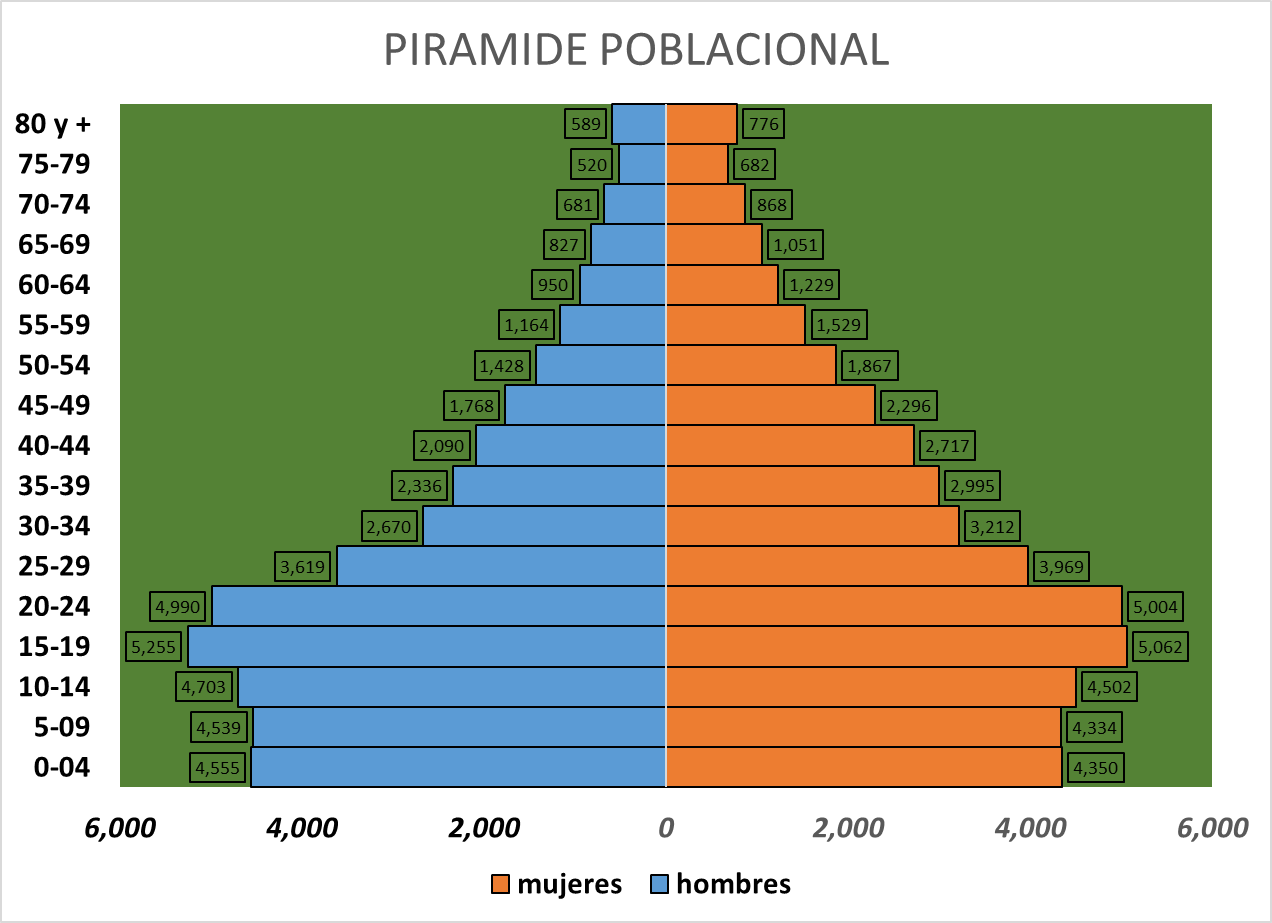 1.1.2 SITUACIÓN DE SALUDAnálisis de la mortalidad año 2015.Lista internacional de Mortalidad
Período del 01/01/2015 al 31/12/2015
SIBASI CUSCATLAN
Reportados por Hospital Nacional Suchitoto CU 
Muertos antes de 48 horasLista internacional de Mortalidad
Período del 01/01/2015 al 31/12/2015
SIBASI CUSCATLAN
Reportados por Hospital Nacional Suchitoto CU 
Muertos despues de 48 horasANÁLISIS DE MORBILIDAD.Primeras Diez Causas De Egreso Hospitalario 2015.Lista internacional de Morbilidad por Sexo. 
Período del 01/01/2015  al 31/12/2015
Todas las Consultas    Todos los Servicios
SIBASI CUSCATLAN
Hospital Nacional Suchitoto CUENFERMEDADES CRONICAS NO TRANSMISIBLES.TIEMPOS DE ESPERA DURANTE EN 2015.Consulta Externa Especializada.Consulta por Emergencia (horas, minutos)De acuerdo al Triage.Ingreso a hospitalización (horas, minutos)1.2 ANÁLISIS DE LA OFERTA DE SALUD1.2.1 Organigrama.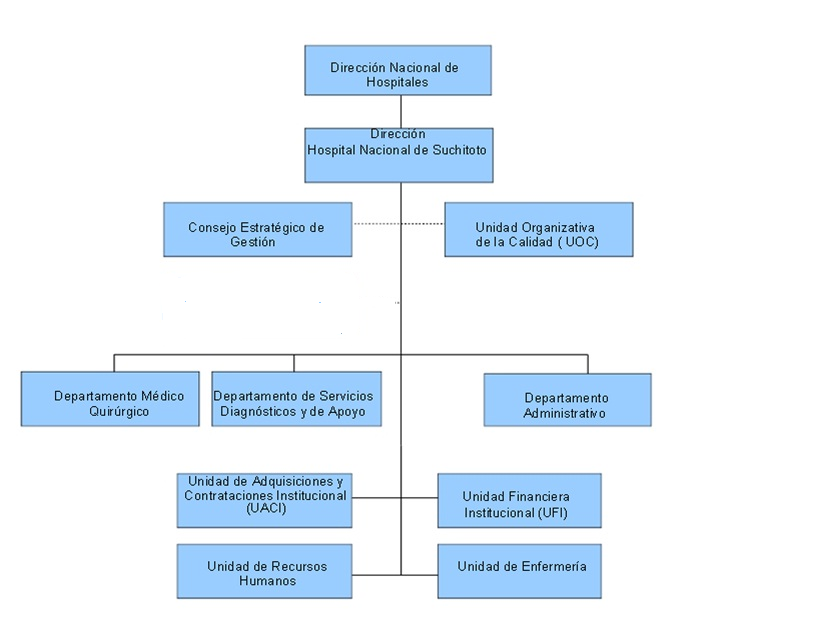 1.2.2 Oferta de servicios.1.2.3 Análisis de la capacidad residual del año 2015.Porcentaje de Ocupación de Camas por ServicioPromedio de EstanciaRendimiento de Cama por ServicioINTERVALO DE SUSTITUCIONPrincipio del formularioMostrar detalle por mes.      Final del formulario1.2.4 Capacidad instalada para el año 2016.CAPACIDAD INSTALADAEl Área De Emergencia Cuenta Con:consultorios para consulta de emergencia consultorio de atención de adultos en estado crítico (máxima adultos)área sépticasala para colocación y retiro de yesosala de pequeña cirugíaárea de espera y preparación de pacientescubículo de inhalo terapiaEl Área De Consulta Externa Cuenta Con: consultorios para consulta general consultorio para atención nutricional.  consultorios para consulta especializada medicina interna pediatría gineco-obstetricia cirugía general Clínica de atención integral   consultorio para atención de usuarias de Planificación familiar  consultorio de atención de consulta odontológica área para inyecciones, curaciones y vacunación área para entrevistas área de preparación y espera de paciente1.2.5 ESTRUCTURA DE RECURSOS HUMANOS.Ley de salarios: 104                                         enfermería servicio social ad honores: 11Servicios profesionales: 3                                Lic. Enfermería servicio Social ad honores: 2Programa de VG: 4                                          Medico ad  honoreSistema de Programación, Monitoreo y Evaluación de Actividades Hospitalarias
Reporte: Monitoreo Consulta Externa
Periodo: Desde: Enero/2015 Hasta: Noviembre/2015
Tipo de Establecimiento: Hospital
Categoría Hospital: Hospital Básico - Nivel 2
Establecimiento: Hospital Nacional Suchitoto CU 
Fecha y Hora de impresión: 16/12/2015 14:50:47Sistema de Programación, Monitoreo y Evaluación de Actividades Hospitalarias
Reporte: Monitoreo Hospitalización
Periodo: Desde: Enero/2015 Hasta: Noviembre/2015
Tipo de Establecimiento: Hospital
Categoría Hospital: Hospital Básico - Nivel 2
Establecimiento: Hospital Nacional Suchitoto CU 
Fecha y Hora de impresión: 17/12/2015 9:19:25Programación de actividades asistenciales1.4 IDENTIFICACION DE PROBLEMAS Y/O NECESIDADESProblemas De Demanda (problemas sanitarios)..La demanda de usuarios del Hospital Nacional de Suchitoto, corresponden a pacientes referidos por las UCSF y por demanda espontanea a la Unidad de Emergencia y consulta externa.Tenemos importante demanda de usuarios con enfermedades leves que asisten a nuestro establecimiento por el problema social de delincuencia y la sectorización de grupos delincuenciales.Hay un aumento en la demanda de consultas tanto generales como de especialidad.Aumento en la demanda de enfermedades crónicas, cuyos pacientes se rehúsan a la desconcentración, por lo tanto aumenta el consumo de insumos y medicamentos.El aparecimiento de epidemias  de enfermedades endémicas y emergentes que sobrepasan la capacidad de respuesta del establecimiento.Demanda exagerada de consulta de medicina interna y solo contamos con un especialista que tiene 8 horas; pero que además hace funciones como jefe UOC.No existe atención primaria de salud  en la UCSF de Suchitoto durante la nocturnidad provocando aumento de la demanda  por enfermedades comunes en la Unidad de Emergencias del Hospital, solo atiende hasta las 3 pm.Escaso personal para atender la demanda en horas no hábiles y días festivos. Problemas de oferta.El Hospital Nacional de Suchitoto, atiende las 24 horas del día, y los 365 días del año, en  las 4 áreas básicas: Medicina, Cirugía, Gineco-obstetricia, Pediatría; así como atención en  las áreas de Emergencias, Máxima Urgencia, Partos, Sala de Operaciones.El personal de enfermería es muy escaso durante el fin de semana y la nocturnidad, ocasionando inconformidad de los usuarios pacientes del hospital.Solo contamos con un quirófano, lo cual nos dificulta, ya si está ocupado y llega una emergencia, es necesario referir el paciente o esperar.No contamos con archivo y documentos médicos durante la noche.No contamos con especialistas durante la noche. (ginecólogo y cirujano  hay eventualmente).A nivel Administrativo:Dificultad administrativa en procesos legales  de la institución, ya que no se cuenta con plaza de asesor jurídicoA nivel Asistencial:La escases de recursos humanos, médicos, paramédicos,  administrativo y mantenimiento  está ocasionando estrés  y quejas en todas las áreas hospitalarias  lo que conlleva a dificultades diarias en la atención óptima de los usuarios pacientes.1.5 Análisis FODA.2 OBJETIVOS GENERALES DE LA PAO 2016.4 PROGRAMACION DE ACTIVIDADES DE GESTIONPlan Operativo Anual HospitalarioPlan Operativo Anual HospitalarioPlan Operativo Anual HospitalarioPlan Anual Operativo Año 2016.Plan Anual Operativo Año 2016.Plan Anual Operativo Año 2016.Denominación, Naturaleza y Funciones del HospitalDenominación, Naturaleza y Funciones del HospitalDenominación, Naturaleza y Funciones del HospitalHOSPITALHOSPITAL Hospital Nacional de SuchitotoMISIÓNMISIÓNInstitución que presta servicios de Salud oportunos e integrales, con equidad, calidad y calidez en corresponsabilidad con la comunidad y actores sociales para contribuir a lograr una mejor calidad de vidaVISIÓNVISIÓNSer una institución conducida de manera eficiente, efectiva ejecutando los programas de salud en armonía con el medio ambiente, con equidad, calidad y calidez, para la conservación y restablecimiento de la salud, estimulando para ello la corresponsabilidad y la contraloría social.OBJETIVO GENERALOBJETIVO GENERAL Contribuir a mejorar la calidad de vida de la población con el apoyo de un sistema nacional integrado e integral,  equitativo en armonía con el medio ambiente y en coordinación con la comunidad y actores sociales.OBJETIVOS ESPECIFICOS1Normar procesos y procedimientos para obtener servicios de salud equitativos, accesibles y seguros.OBJETIVOS ESPECIFICOS2Garantizar el acceso oportuno orientado a la prevención, tratamiento y restauración de los usuarios pacientes.OBJETIVOS ESPECIFICOS3Realizar las atenciones, los procesos y procedimientos de moderada complejidad, acorde a la estructura de hospital básico.FUNCIONES PRINCIPALES1Promover y monitorear los procesos de introducción de documentación metodológica y regulatoria que responda a las políticas y estrategias del MINSAL FUNCIONES PRINCIPALES2Participar en la elaboración de Normas, protocolos para la atención hospitalaria en coordinación con la Dirección Nacional de Hospitales, Dirección de Regulación y Legislación en Salud.FUNCIONES PRINCIPALES3Velar por la aplicación de Leyes, norma, guías y protocolos emanados  del Nivel Central.FUNCIONES PRINCIPALES4Contribuir a la gestión oportuna de los Recursos Humanos y Materiales para el funcionamiento óptimo de la Red de Servicios Hospitalarios.FUNCIONES PRINCIPALES5Conducir la elaboración de  Planes Estratégicos de Contingencia para casos de emergencias y desastres, en coordinación con las diferentes direcciones.FUNCIONES PRINCIPALES7Ejercer la rectoría del   MINSAL en el ámbito hospitalario.FUNCIONES PRINCIPALES8Coordinar con las diferentes instituciones vinculadas a la atención que se ofrece en la Red Nacional de Hospitales.FUNCIONES PRINCIPALES9Aplicar los elementos de mejora continua de la calidad en los procesos de atención hospitalaria.FUNCIONES PRINCIPALES10Realizar el Plan de Monitoreo; Supervisión y Evaluación Hospitalaria.URBANOURBANOURBANORURALRURALRURALTOTAL GENERALedadeshombremujertotalhombremujertotalTOTAL GENERAL0-42,2672,1654,4322,2882,1854,4738,9055-92,5592,1584,4172,2802,1764,4568,87310-142,3412,2404,5812,3622,2624,6249,20515-192,6152,5195,1342,6402,5435,18310,31720-242,4832,4904,9732,5072,5145,0219,99425-291,8011,9763,7771,8181,9933,8117,58830-341,3281,5992,9271,3421,6132,9555,88235-391,1631,4902,6531,1731,5052,6785,33140-441,0401,3932,3931,0501,3642,4144,80745-498811,1422,0238871,1542,0414,06450-547109291,6397189381,1563,29555-595797611,3405857681,3532,69360-644736121,0854776171,0942,17965-694115239344165289441,87870-743394327713424367781,54975-792583395972623436051,20280 y +2923866782973906871,365Grupo de causasURBANAURBANAURBANARURALRURALRURALTOTALTOTALTOTALTOTALGrupo de causasMuertesEgresosTasa
LetalidadMuertesEgresosTasa
LetalidadMuertesEgresosTasa
LetalidadTasa
MortalidadResto de enfermedades endocrinas, nutricionales y metabólicas (E00-E07,E15-E34,E50-E88) 1 4 25.00 3 6 50.00 4 10 40.00 0.06 Síntomas, signos y hallazgos anormales clínicos y de laboratorio, no clasificados en otra parte. (R00-R99) 0 9 0.00 2 29 6.90 2 38 5.26 0.03 Resto de enfermedades del sistema respiratorio (J00-J06,J30-J39,J60-J98) 0 0 2 15 13.33 2 15 13.33 0.03 Otras enfermedades del corazón (I26-I51) 1 1 100.00 1 5 20.00 2 6 33.33 0.03 Resto de enfermedades del sistema genitourinario (N17-N98) 0 10 0.00 1 23 4.35 1 33 3.03 0.02 Diabetes Mellitus (E10-E14) 1 4 25.00 0 4 0.00 1 8 12.50 0.02 Enfermedades renales, glomerulares y tubulointersticiales (N00-N15) 0 0 1 2 50.00 1 2 50.00 0.02 Septicemia (A40-A41) 1 1 100.00 0 1 0.00 1 2 50.00 0.02 Enfermedades isquémicas del corazón (I20-I25) 1 1 100.00 0 0 1 1 100.00 0.02 Demás causas 0 107 0.00 0 359 0.00 0 466 0.00 0.00 Totales 5 137 0.00 10 444 0.00 15 581 0.00 0.23 Grupo de causasURBANAURBANAURBANARURALRURALRURALTOTALTOTALTOTALTOTALGrupo de causasMuertesEgresosTasa
LetalidadMuertesEgresosTasa
LetalidadMuertesEgresosTasa
LetalidadTasa
MortalidadResto de enfermedades del sistema respiratorio (J00-J06,J30-J39,J60-J98) 1 4 25.00 3 24 12.50 4 28 14.29 0.06 Resto de enfermedades endocrinas, nutricionales y metabólicas (E00-E07,E15-E34,E50-E88) 2 8 25.00 1 28 3.57 3 36 8.33 0.05 Enfermedades del hígado (K70-K76) 2 14 14.29 1 8 12.50 3 22 13.64 0.05 Resto de enfermedades del sistema digestivo (K00-K22,K28-K66,K80-K92) 0 46 0.00 2 95 2.11 2 141 1.42 0.03 Otras enfermedades del corazón (I26-I51) 1 4 25.00 1 21 4.76 2 25 8.00 0.03 Efectos tóxicos de sustancias de procedencia principalmente no medicinal (T51-T65) 1 4 25.00 1 12 8.33 2 16 12.50 0.03 Resto de enfermedades del sistema genitourinario (N17-N98) 0 33 0.00 1 86 1.16 1 119 0.84 0.02 Enfermedades crónicas de las vías respiratorias inferiores (J40-J47) 0 7 0.00 1 40 2.50 1 47 2.13 0.02 Síntomas, signos y hallazgos anormales clínicos y de laboratorio, no clasificados en otra parte. (R00-R99) 0 4 0.00 1 32 3.13 1 36 2.78 0.02 Enfermedades isquémicas del corazón (I20-I25) 0 5 0.00 1 7 14.29 1 12 8.33 0.02 Demás causas 1 266 0.00 2 1,045 0.00 3 1,311 0.00 0.05 Totales 8 395 0.00 15 1,398 0.00 23 1,793 0.00 0.36 NONO     GRUPO DE CAUSAS  (PRIMERAS DIEZ CAUSAS)     GRUPO DE CAUSAS  (PRIMERAS DIEZ CAUSAS)EGRESOSEGRESOSTOTALTOTALTOTALMASCULINOFEMENINOFEMENINO11Parto único espontáneo Parto único espontáneo 34534534534522Otras complicaciones del embarazo y del parto Otras complicaciones del embarazo y del parto 23323323323333Feto y recién nacido afectado por factores maternos y por complicaciones del embarazo del trabajo de parto y del partoFeto y recién nacido afectado por factores maternos y por complicaciones del embarazo del trabajo de parto y del parto808116116116144Otra atención materna relacionada con el feto y con la cavidad amniótica, y con posibles problemas del parto Otra atención materna relacionada con el feto y con la cavidad amniótica, y con posibles problemas del parto 16116116116155Personas  en contacto  con los servicios de salud  para investigación  y  exámenes Personas  en contacto  con los servicios de salud  para investigación  y  exámenes 677113813813866Otras  fiebres  virales transmitidas  por  artrópodos  y fiebres hemorrágicas virales Otras  fiebres  virales transmitidas  por  artrópodos  y fiebres hemorrágicas virales 448512912912977Otras enfermedades infecciosas intestinales. Otras enfermedades infecciosas intestinales. 556712212212288Otras enfermedades del sistema urinario .Otras enfermedades del sistema urinario .236891919199Diabetes Mellitus. Diabetes Mellitus. 29578686861010Diarrea de Presunto origen infecciosoDiarrea de Presunto origen infeccioso3639757575Demás causasDemás causas766937170317031703totaltotal11002242324232423242Grupo de CausasConsultas
masculinaTasaConsultas
femeninaTasaTotal
ConsultasTasaHipertensión esencial (primaria) 554 18.21 2,225 65.09 2,779 43.02 Diabetes Mellitus 368 12.10 1,412 41.31 1,780 27.55 Otros traumatismos de regiones especificadas, de regiones no especificadas y de múltiples regiones del cuerpo 635 20.87 320 9.36 955 14.78 Fiebre de origen desconocido 422 13.87 452 13.22 874 13.53 Otras infecciones agudas de las vías respiratorias superiores 403 13.25 434 12.70 837 12.96 Otras complicaciones del embarazo y del parto 0 0.00 758 22.18 758 11.73 Otras fiebres virales transmitidas por artropodos y fiebres hemorrágicas virales (A90-A94, A96-A99) 290 9.53 424 12.40 714 11.05 Diarrea de Presunto origen infeccioso(A09) 327 10.75 339 9.92 666 10.31 Otros síntomas, signos y hallazgos anormales clínicos y de laboratorio, no clasificados en otra parte 315 10.35 306 8.95 621 9.61 Otros trastornos endocrinos, nutricionales y metabólicas 88 2.89 489 14.31 577 8.93 Demás causas 4,693 0.00 9,029 0.00 13,722 212.41 Totales 8,095 266.10 16,188 473.57 24,283 375.88 patologías  consulta de 1a vez   en  cinco años   por sexopatologías  consulta de 1a vez   en  cinco años   por sexopatologías  consulta de 1a vez   en  cinco años   por sexopatologías  consulta de 1a vez   en  cinco años   por sexopatologías  consulta de 1a vez   en  cinco años   por sexopatologías  consulta de 1a vez   en  cinco años   por sexoAÑO.20112012201320142015DIABETES M.2449293116HIPERTENSION ARTERIAL6899593634ENFERMEDAD RENAL957711EPOC98666CANCER798721SERVICIOMETA (días)REALIZADA(días)Medicina interna2211.6Cirugía general112.6Gineco2011.5Obstetricia55.1pediatría11.2serviciometarealizadoemergencia1.5 h1 horaSERVICIOS MÉDICOSSERVICIOS MÉDICOSSERVICIOS MÉDICOSpediatríaHospitalizaciónIngresos desde neonatos hasta 12 años de edad.pediatríaConsulta externaGineco-obstetriciaHospitalizaciónAtención de parto, cirugías ginecológicas y obstétricas, atención de enfermedades gineco-obstétricasGineco-obstetriciaConsulta externaPlanificación familiar, control prenatal, atención de enfermedades gineco-obstétricas, consejería pre concepcional.Medicina internaHospitalizaciónMedicina internaConsulta ExternaCirugía generalHospitalizaciónCirugías mayores ASA I, II y III, pequeña Cirugía, cirugía mayor ambulatoriaCirugía generalConsulta ExternaCirugías mayores ASA I, II y III, pequeña Cirugía, cirugía mayor ambulatoriaCirugía generalIntervenciones quirúrgicasCirugías mayores ASA I, II y III, pequeña Cirugía, cirugía mayor ambulatoriaSERVICIOS DE APOYOSERVICIOS DE APOYOSERVICIOS DE APOYOLaboratorio clínicoBioquímicaLaboratorio clínicohematologíaLaboratorio clínicobacteriologíaLaboratorio clínicouriana lisisLaboratorio clínicoparasitologíaRayos XRXRayos XEnemas baritadosUSGUSG gineco-obstétricaUSGUSG de mamasodontologíaexodonciaodontologíaobturacionesodontologíacirugíasodontologíalimpiezasfarmaciaanestesiaTerapia respiratoriafisioterapiarehabilitaciónfisioterapiaEstimulación tempranafisioterapiaReparación de prótesis de MInutriciónTrabajo socialUnidad por el derecho a la saludarchivoEspecialidades20112012201320142015Cirugía3.63.54.64.44.5Ginecología3.33.43.33.84.2Medicina Interna43.54.84.33.2Obstetricia2.83.53.23.23.0Pediatría3.23.64.13.43.3Total3.33.54.13.83.7Especialidades20112012201320142015Medicina Interna 6350115100122Cirugía 7452767289Ginecología 7349624839Obstetricia 14287131117110Pediatría 8484158130139Total8767131103100Especialidades20112012201320142015Cirugía 1.711.691.301.090.52Ginecología 2.152.223.234.46NDMedicina Interna 1.941.100.320.490.21Obstetricia 0.380.280.310.490.49Pediatría 1.650.230.310.180.23Total1.330.830.570.560.35Tipo de Establecimiento: Hospital
Categoría Hospital: Hospital Básico - Nivel 2
Establecimiento: Hospital Nacional Suchitoto CU 
Fecha y Hora de impresión: 23/12/2015 Partos
VaginalesPartos
CesáreasTotal
Partos% Partos Vaginales% Partos CesáreasEnero39145373.58%26.42%Febrero24204454.55%45.45%Marzo27144165.85%34.15%Abril2763381.82%18.18%Mayo33144770.21%29.79%Junio28124070.00%30.00%Julio2963582.86%17.14%Agosto3594479.55%20.45%Septiembre33124573.33%26.67%Octubre41115278.85%21.15%Noviembre2242684.62%15.38%Total33812246073.48%26.52%ConceptoExistentesFuncionando% FuncionandoNo. total horas diarias utilización real de consultorios funcionandoPromedio de horas de utilización de consultorios 2012Consultorios Médicos Generales22100%88Consultorios Médicos especialidades33100%616Servicio HospitalizaciónNo. Camas% CamasMedicina826.6%Cirugía620%Ginecología 13.3%Obstetricia826.6%Pediatría- neonatología723.3%Total camas censables30100.0%Emergencia2Trabajo de parto4recuperación2otros2Total camas No Censables10ConceptoExistentesFuncionando% FuncionandoTotal de horas diarias programadas para Cirugía ElectivaTotal de horas diarias disponibles para cirugía de emergenciaQuirófano General11100%44Quirófano Obstétrico000%  0 0Quirófano Emergencias000%  0 0Total Quirófanos11100%44Plaza Según NombramientoEspecialidadN° De RRHHForma De ContrataciónN° De Horas/DMédicos especialistasGinecólogos3GOES22Médicos especialistasCirujanos3GOES Y FONDO VG20Médicos especialistasInternistas1GOES8Médicos especialistasPediatría1GOES8Médicos especialistasAnestesiólogo1FONDO VG8Médicos Residentes5GOES40Médicos Generales 12GOESSERV. PROF.14Enfermeras15GOES Y FONDO VG120Auxiliares de Enfermería14GOES Y FONDO VG112Laboratorio ClínicoLicenciados5GOES40Farmacia6GOES48AnestesiaLicenciados2GOES16AnestesiaTécnico1GOES8RadiologíaLicenciados2GOES16FisioterapiaTécnico1GOES8OdontologíaOdontólogos2GOES12NutriciónLicenciada1GOES8Trabajo SocialLicenciado1GOES8Administrativos21GOES168Saneamiento AmbientalIngeniero1GOES8Servicios GeneralesMotoristas6GOES48Servicios GeneralesMantenimiento5GOES40Servicios GeneralesAuxiliares De Servicio5GOES40Servicios GeneralesServicios De Apoyo6GOES48Ad-HonoremLic. Laboratorio Clínico18Ad-HonoremTerapia Física18Destacados de otros hospitalesEnfermeras3DESTACADAS24TOTAL116908ActividadesEneroEneroEneroFebreroFebreroFebreroMarzoMarzoMarzoAbrilAbrilAbrilMayoMayoMayoJunioJunioJunioJulioJulioJulioAgostoAgostoAgostoSeptiembreSeptiembreSeptiembreOctubreOctubreOctubreNoviembreNoviembreNoviembreTotalTotalTotalActividadesProg.Realiz.%Cumpl.Prog.Realiz.%Cumpl.Prog.Realiz.%Cumpl.Prog.Realiz.%Cumpl.Prog.Realiz.%Cumpl.Prog.Realiz.%Cumpl.Prog.Realiz.%Cumpl.Prog.Realiz.%Cumpl.Prog.Realiz.%Cumpl.Prog.Realiz.%Cumpl.Prog.Realiz.%Cumpl.Prog.Realiz.%Cumpl.Servicios FinalesServicios FinalesServicios FinalesServicios FinalesServicios FinalesServicios FinalesServicios FinalesServicios FinalesServicios FinalesServicios FinalesServicios FinalesServicios FinalesServicios FinalesServicios FinalesServicios FinalesServicios FinalesServicios FinalesServicios FinalesServicios FinalesServicios FinalesServicios FinalesServicios FinalesServicios FinalesServicios FinalesServicios FinalesServicios FinalesServicios FinalesServicios FinalesServicios FinalesServicios FinalesServicios FinalesServicios FinalesServicios FinalesServicios FinalesServicios FinalesServicios FinalesServicios FinalesConsulta Externa MédicaConsulta Externa MédicaConsulta Externa MédicaConsulta Externa MédicaConsulta Externa MédicaConsulta Externa MédicaConsulta Externa MédicaConsulta Externa MédicaConsulta Externa MédicaConsulta Externa MédicaConsulta Externa MédicaConsulta Externa MédicaConsulta Externa MédicaConsulta Externa MédicaConsulta Externa MédicaConsulta Externa MédicaConsulta Externa MédicaConsulta Externa MédicaConsulta Externa MédicaConsulta Externa MédicaConsulta Externa MédicaConsulta Externa MédicaConsulta Externa MédicaConsulta Externa MédicaConsulta Externa MédicaConsulta Externa MédicaConsulta Externa MédicaConsulta Externa MédicaConsulta Externa MédicaConsulta Externa MédicaConsulta Externa MédicaConsulta Externa MédicaConsulta Externa MédicaConsulta Externa MédicaConsulta Externa MédicaConsulta Externa MédicaConsulta Externa MédicaGeneralGeneralGeneralGeneralGeneralGeneralGeneralGeneralGeneralGeneralGeneralGeneralGeneralGeneralGeneralGeneralGeneralGeneralGeneralGeneralGeneralGeneralGeneralGeneralGeneralGeneralGeneralGeneralGeneralGeneralGeneralGeneralGeneralGeneralGeneralGeneralGeneralMedicina General650761117%650845130%650783120%650715110%650884136%650992153%6501,065164%650862133%6501,001154%650995153%650669103%7,1509,572134%EspecialidadesEspecialidadesEspecialidadesEspecialidadesEspecialidadesEspecialidadesEspecialidadesEspecialidadesEspecialidadesEspecialidadesEspecialidadesEspecialidadesEspecialidadesEspecialidadesEspecialidadesEspecialidadesEspecialidadesEspecialidadesEspecialidadesEspecialidadesEspecialidadesEspecialidadesEspecialidadesEspecialidadesEspecialidadesEspecialidadesEspecialidadesEspecialidadesEspecialidadesEspecialidadesEspecialidadesEspecialidadesEspecialidadesEspecialidadesEspecialidadesEspecialidadesEspecialidadesEspecialidades BásicasEspecialidades BásicasEspecialidades BásicasEspecialidades BásicasEspecialidades BásicasEspecialidades BásicasEspecialidades BásicasEspecialidades BásicasEspecialidades BásicasEspecialidades BásicasEspecialidades BásicasEspecialidades BásicasEspecialidades BásicasEspecialidades BásicasEspecialidades BásicasEspecialidades BásicasEspecialidades BásicasEspecialidades BásicasEspecialidades BásicasEspecialidades BásicasEspecialidades BásicasEspecialidades BásicasEspecialidades BásicasEspecialidades BásicasEspecialidades BásicasEspecialidades BásicasEspecialidades BásicasEspecialidades BásicasEspecialidades BásicasEspecialidades BásicasEspecialidades BásicasEspecialidades BásicasEspecialidades BásicasEspecialidades BásicasEspecialidades BásicasEspecialidades BásicasEspecialidades BásicasMedicina Interna190230121%190207109%190234123%190207109%190222117%190227119%190297156%190208109%190212112%190274144%1904825%2,0902,366113%Cirugía General44129366%44134077%44133476%44129467%44129567%44133676%44133075%44126259%44128164%44133476%44119143%4,8513,29068%Pediatría General240297124%240262109%240281117%240249104%240290121%240290121%24018979%24016970%24015263%24017975%2402711%2,6402,38590%Ginecología- Obstetricia30327591%30328694%30323979%30322172%3032086930327490%303321105%30325083%30326688%303300993037725%3,3332,71781.5%EmergenciasEmergenciasEmergenciasEmergenciasEmergenciasEmergenciasEmergenciasEmergenciasEmergenciasEmergenciasEmergenciasEmergenciasEmergenciasEmergenciasEmergenciasEmergenciasEmergenciasEmergenciasEmergenciasEmergenciasEmergenciasEmergenciasEmergenciasEmergenciasEmergenciasEmergenciasEmergenciasEmergenciasEmergenciasEmergenciasEmergenciasEmergenciasEmergenciasEmergenciasEmergenciasEmergenciasEmergenciasDe CirugíaDe CirugíaDe CirugíaDe CirugíaDe CirugíaDe CirugíaDe CirugíaDe CirugíaDe CirugíaDe CirugíaDe CirugíaDe CirugíaDe CirugíaDe CirugíaDe CirugíaDe CirugíaDe CirugíaDe CirugíaDe CirugíaDe CirugíaDe CirugíaDe CirugíaDe CirugíaDe CirugíaDe CirugíaDe CirugíaDe CirugíaDe CirugíaDe CirugíaDe CirugíaDe CirugíaDe CirugíaDe CirugíaDe CirugíaDe CirugíaDe CirugíaDe CirugíaCirugía General 0119ND0116ND084ND072ND087ND065ND056ND053ND047ND038ND05ND0742NDDe PediatríaDe PediatríaDe PediatríaDe PediatríaDe PediatríaDe PediatríaDe PediatríaDe PediatríaDe PediatríaDe PediatríaDe PediatríaDe PediatríaDe PediatríaDe PediatríaDe PediatríaDe PediatríaDe PediatríaDe PediatríaDe PediatríaDe PediatríaDe PediatríaDe PediatríaDe PediatríaDe PediatríaDe PediatríaDe PediatríaDe PediatríaDe PediatríaDe PediatríaDe PediatríaDe PediatríaDe PediatríaDe PediatríaDe PediatríaDe PediatríaDe PediatríaDe PediatríaPediatría Gral. 00ND03ND00ND00ND00ND00ND00ND00ND00ND03ND00ND06NDDe Gineco-ObstetriciaDe Gineco-ObstetriciaDe Gineco-ObstetriciaDe Gineco-ObstetriciaDe Gineco-ObstetriciaDe Gineco-ObstetriciaDe Gineco-ObstetriciaDe Gineco-ObstetriciaDe Gineco-ObstetriciaDe Gineco-ObstetriciaDe Gineco-ObstetriciaDe Gineco-ObstetriciaDe Gineco-ObstetriciaDe Gineco-ObstetriciaDe Gineco-ObstetriciaDe Gineco-ObstetriciaDe Gineco-ObstetriciaDe Gineco-ObstetriciaDe Gineco-ObstetriciaDe Gineco-ObstetriciaDe Gineco-ObstetriciaDe Gineco-ObstetriciaDe Gineco-ObstetriciaDe Gineco-ObstetriciaDe Gineco-ObstetriciaDe Gineco-ObstetriciaDe Gineco-ObstetriciaDe Gineco-ObstetriciaDe Gineco-ObstetriciaDe Gineco-ObstetriciaDe Gineco-ObstetriciaDe Gineco-ObstetriciaDe Gineco-ObstetriciaDe Gineco-ObstetriciaDe Gineco-ObstetriciaDe Gineco-ObstetriciaDe Gineco-ObstetriciaGinecología 00ND00ND00ND00ND04ND00ND01ND02ND01ND00ND00ND08NDObstetricia 015ND015ND015ND025ND021ND015ND017ND019ND07ND08ND02ND0159NDOtras Atenciones Consulta EmergenciaOtras Atenciones Consulta EmergenciaOtras Atenciones Consulta EmergenciaOtras Atenciones Consulta EmergenciaOtras Atenciones Consulta EmergenciaOtras Atenciones Consulta EmergenciaOtras Atenciones Consulta EmergenciaOtras Atenciones Consulta EmergenciaOtras Atenciones Consulta EmergenciaOtras Atenciones Consulta EmergenciaOtras Atenciones Consulta EmergenciaOtras Atenciones Consulta EmergenciaOtras Atenciones Consulta EmergenciaOtras Atenciones Consulta EmergenciaOtras Atenciones Consulta EmergenciaOtras Atenciones Consulta EmergenciaOtras Atenciones Consulta EmergenciaOtras Atenciones Consulta EmergenciaOtras Atenciones Consulta EmergenciaOtras Atenciones Consulta EmergenciaOtras Atenciones Consulta EmergenciaOtras Atenciones Consulta EmergenciaOtras Atenciones Consulta EmergenciaOtras Atenciones Consulta EmergenciaOtras Atenciones Consulta EmergenciaOtras Atenciones Consulta EmergenciaOtras Atenciones Consulta EmergenciaOtras Atenciones Consulta EmergenciaOtras Atenciones Consulta EmergenciaOtras Atenciones Consulta EmergenciaOtras Atenciones Consulta EmergenciaOtras Atenciones Consulta EmergenciaOtras Atenciones Consulta EmergenciaOtras Atenciones Consulta EmergenciaOtras Atenciones Consulta EmergenciaOtras Atenciones Consulta EmergenciaOtras Atenciones Consulta EmergenciaEmergencia 65644668%65638358%65656085%65663697%65651979%65648874%65640361%65642164%65633751%65636055%656589%7,2164,61164%Otras Atenciones Consulta Externa MédicaOtras Atenciones Consulta Externa MédicaOtras Atenciones Consulta Externa MédicaOtras Atenciones Consulta Externa MédicaOtras Atenciones Consulta Externa MédicaOtras Atenciones Consulta Externa MédicaOtras Atenciones Consulta Externa MédicaOtras Atenciones Consulta Externa MédicaOtras Atenciones Consulta Externa MédicaOtras Atenciones Consulta Externa MédicaOtras Atenciones Consulta Externa MédicaOtras Atenciones Consulta Externa MédicaOtras Atenciones Consulta Externa MédicaOtras Atenciones Consulta Externa MédicaOtras Atenciones Consulta Externa MédicaOtras Atenciones Consulta Externa MédicaOtras Atenciones Consulta Externa MédicaOtras Atenciones Consulta Externa MédicaOtras Atenciones Consulta Externa MédicaOtras Atenciones Consulta Externa MédicaOtras Atenciones Consulta Externa MédicaOtras Atenciones Consulta Externa MédicaOtras Atenciones Consulta Externa MédicaOtras Atenciones Consulta Externa MédicaOtras Atenciones Consulta Externa MédicaOtras Atenciones Consulta Externa MédicaOtras Atenciones Consulta Externa MédicaOtras Atenciones Consulta Externa MédicaOtras Atenciones Consulta Externa MédicaOtras Atenciones Consulta Externa MédicaOtras Atenciones Consulta Externa MédicaOtras Atenciones Consulta Externa MédicaOtras Atenciones Consulta Externa MédicaOtras Atenciones Consulta Externa MédicaOtras Atenciones Consulta Externa MédicaOtras Atenciones Consulta Externa MédicaOtras Atenciones Consulta Externa MédicaNutrición605592%605998%605998%605998%6068113%6066110%6074123%603457%605185%605998%603558%66061994%Consulta Externa OdontológicaConsulta Externa OdontológicaConsulta Externa OdontológicaConsulta Externa OdontológicaConsulta Externa OdontológicaConsulta Externa OdontológicaConsulta Externa OdontológicaConsulta Externa OdontológicaConsulta Externa OdontológicaConsulta Externa OdontológicaConsulta Externa OdontológicaConsulta Externa OdontológicaConsulta Externa OdontológicaConsulta Externa OdontológicaConsulta Externa OdontológicaConsulta Externa OdontológicaConsulta Externa OdontológicaConsulta Externa OdontológicaConsulta Externa OdontológicaConsulta Externa OdontológicaConsulta Externa OdontológicaConsulta Externa OdontológicaConsulta Externa OdontológicaConsulta Externa OdontológicaConsulta Externa OdontológicaConsulta Externa OdontológicaConsulta Externa OdontológicaConsulta Externa OdontológicaConsulta Externa OdontológicaConsulta Externa OdontológicaConsulta Externa OdontológicaConsulta Externa OdontológicaConsulta Externa OdontológicaConsulta Externa OdontológicaConsulta Externa OdontológicaConsulta Externa OdontológicaConsulta Externa OdontológicaOdontológica de primera vez1206958%12010184%12011193%1208470%1206353%1208470%12011193%1209075%1207966%120120100%1207764%1,32098975%Odontológica subsecuente48032067%48026455%48028559%48017837%48026255%48025253%48023248%48019541%48021745%48024451%48021845%5,2802,66751%Cirugía Oral811138%88100%8675%810125%8338%8225%8563%8675%88100%8450%810125%87383%ActividadesEneroEneroEneroFebreroFebreroFebreroMarzoMarzoMarzoAbrilAbrilAbrilMayoMayoMayoJunioJunioJunioJunioJulioJulioJulioJulioJulioAgostoAgostoAgostoAgostoSeptiembreSeptiembreSeptiembreOctubreOctubreOctubreOctubreNoviembreNoviembreNoviembreTotalTotalTotalTotalActividadesProg.Realiz.%Cumpl.Prog.Realiz.%Cumpl.Prog.Realiz.%Cumpl.Prog.Realiz.%Cumpl.Prog.Realiz.%Cumpl.Prog.Prog.Realiz.%Cumpl.%Cumpl.Prog.Realiz.%Cumpl.Prog.Prog.Realiz.%Cumpl.Prog.Prog.Realiz.%Cumpl.Prog.Realiz.%Cumpl.Prog.Prog.Realiz.%Cumpl.%Cumpl.Prog.Realiz.%Cumpl.Servicios FinalesServicios FinalesServicios FinalesServicios FinalesServicios FinalesServicios FinalesServicios FinalesServicios FinalesServicios FinalesServicios FinalesServicios FinalesServicios FinalesServicios FinalesServicios FinalesServicios FinalesServicios FinalesServicios FinalesServicios FinalesServicios FinalesServicios FinalesServicios FinalesServicios FinalesServicios FinalesServicios FinalesServicios FinalesServicios FinalesServicios FinalesServicios FinalesServicios FinalesServicios FinalesServicios FinalesServicios FinalesServicios FinalesServicios FinalesServicios FinalesServicios FinalesServicios FinalesServicios FinalesServicios FinalesServicios FinalesServicios FinalesServicios FinalesServicios FinalesEgresos HospitalariosEgresos HospitalariosEgresos HospitalariosEgresos HospitalariosEgresos HospitalariosEgresos HospitalariosEgresos HospitalariosEgresos HospitalariosEgresos HospitalariosEgresos HospitalariosEgresos HospitalariosEgresos HospitalariosEgresos HospitalariosEgresos HospitalariosEgresos HospitalariosEgresos HospitalariosEgresos HospitalariosEgresos HospitalariosEgresos HospitalariosEgresos HospitalariosEgresos HospitalariosEgresos HospitalariosEgresos HospitalariosEgresos HospitalariosEgresos HospitalariosEgresos HospitalariosEgresos HospitalariosEgresos HospitalariosEgresos HospitalariosEgresos HospitalariosEgresos HospitalariosEgresos HospitalariosEgresos HospitalariosEgresos HospitalariosEgresos HospitalariosEgresos HospitalariosEgresos HospitalariosEgresos HospitalariosEgresos HospitalariosEgresos HospitalariosEgresos HospitalariosEgresos HospitalariosEgresos HospitalariosEspecialidades BásicasEspecialidades BásicasEspecialidades BásicasEspecialidades BásicasEspecialidades BásicasEspecialidades BásicasEspecialidades BásicasEspecialidades BásicasEspecialidades BásicasEspecialidades BásicasEspecialidades BásicasEspecialidades BásicasEspecialidades BásicasEspecialidades BásicasEspecialidades BásicasEspecialidades BásicasEspecialidades BásicasEspecialidades BásicasEspecialidades BásicasEspecialidades BásicasEspecialidades BásicasEspecialidades BásicasEspecialidades BásicasEspecialidades BásicasEspecialidades BásicasEspecialidades BásicasEspecialidades BásicasEspecialidades BásicasEspecialidades BásicasEspecialidades BásicasEspecialidades BásicasEspecialidades BásicasEspecialidades BásicasEspecialidades BásicasEspecialidades BásicasEspecialidades BásicasEspecialidades BásicasEspecialidades BásicasEspecialidades BásicasEspecialidades BásicasEspecialidades BásicasEspecialidades BásicasEspecialidades BásicasCirugía3948123%3956144%3977197%3948123%3963162%39333385%85%3952133%39393795%393941105%3947121%393939100%100%429541126%Gineco-Obstetricia7779102%778096%7793120777192%7799128%779191118%118%7791128%777793120%777777100%77105136%777781105%105%847960113%Medicina Interna5172141%5152102%5155108%5164125%5164125%518787171%171%5165127%515166129%515177151%5189175%515180157%157%561771137%Pediatría5162122%5181159%5176149%5178153%5186169%519797190%190%5179155%515185167%515169135%5186169%515173143%143%561872155%Otros EgresosOtros EgresosOtros EgresosOtros EgresosOtros EgresosOtros EgresosOtros EgresosOtros EgresosOtros EgresosOtros EgresosOtros EgresosOtros EgresosOtros EgresosOtros EgresosOtros EgresosOtros EgresosOtros EgresosOtros EgresosOtros EgresosOtros EgresosOtros EgresosOtros EgresosOtros EgresosOtros EgresosOtros EgresosOtros EgresosOtros EgresosOtros EgresosOtros EgresosOtros EgresosOtros EgresosOtros EgresosOtros EgresosOtros EgresosOtros EgresosOtros EgresosOtros EgresosOtros EgresosOtros EgresosOtros EgresosOtros EgresosOtros EgresosOtros EgresosEmergencia00ND00ND00ND01ND00ND000NDND01ND001ND000ND00ND000NDND03NDPartosPartosPartosPartosPartosPartosPartosPartosPartosPartosPartosPartosPartosPartosPartosPartosPartosPartosPartosPartosPartosPartosPartosPartosPartosPartosPartosPartosPartosPartosPartosPartosPartosPartosPartosPartosPartosPartosPartosPartosPartosPartosPartosPartos vaginales403998%402460%402768%402768%403383%40282870%70%402973%40403588%40403383%4041103%40402255%55%44033877%Partos por Cesáreas914156%920222%914156%9667%914156%91212133%133%9667%999100%9912133%911122%99444%44%99122123%Cirugía MayorCirugía MayorCirugía MayorCirugía MayorCirugía MayorCirugía MayorCirugía MayorCirugía MayorCirugía MayorCirugía MayorCirugía MayorCirugía MayorCirugía MayorCirugía MayorCirugía MayorCirugía MayorCirugía MayorCirugía MayorCirugía MayorCirugía MayorCirugía MayorCirugía MayorCirugía MayorCirugía MayorCirugía MayorCirugía MayorCirugía MayorCirugía MayorCirugía MayorCirugía MayorCirugía MayorCirugía MayorCirugía MayorCirugía MayorCirugía MayorCirugía MayorCirugía MayorCirugía MayorCirugía MayorCirugía MayorCirugía MayorCirugía MayorCirugía MayorElectivas para Hospitalización402973%403178%403383%402563%402563%40262665%65%402870%40401435%40402870%402768%40401128%28%44027763%Electivas Ambulatorias8113%8563%8113%8450%8338%82225%25%800%88563%88450%8563%88113%13%883135%De Emergencia para Hospitalización2022110%2036180%2040200%2021105%2028140%203232160%160%2024120%20201995%202022110%2029145%20201575%75%220288131%De Emergencia Ambulatoria400%400%400%400%400%4000%0%400%4400%4400%400%4400%0%4400%Sistema de Programación, Monitoreo y Evaluación de Actividades Hospitalarias
Reporte: Monitoreo Servicios Intermedios - Diagnóstico, Tratamiento y Rehabilitación
Periodo: Desde: Enero/2015 Hasta: Noviembre/2015
Tipo de Establecimiento: Hospital
Categoría Hospital: Hospital Básico - Nivel 2
Establecimiento: Hospital Nacional Suchitoto CU 
Fecha y Hora de impresión: 17/12/2015 9:37:44ActividadesEneroEneroEneroFebreroFebreroFebreroMarzoMarzoMarzoAbrilAbrilAbrilMayoMayoMayoJunioJunioJunioJulioJulioJulioAgostoAgostoAgostoSeptiembreSeptiembreSeptiembreOctubreOctubreOctubreNoviembreNoviembreNoviembreTotalTotalTotalTotalActividadesProg.Realiz.%Cumpl.Prog.Realiz.%Cumpl.Prog.Realiz.%Cumpl.Prog.Realiz.%Cumpl.Prog.Realiz.%Cumpl.Prog.Realiz.%Cumpl.Prog.Realiz.%Cumpl.Prog.Realiz.%Cumpl.Prog.Realiz.%Cumpl.Prog.Realiz.%Cumpl.Prog.Realiz.%Cumpl.Prog.Realiz.%Cumpl.Servicios IntermediosServicios IntermediosServicios IntermediosServicios IntermediosServicios IntermediosServicios IntermediosServicios IntermediosServicios IntermediosServicios IntermediosServicios IntermediosServicios IntermediosServicios IntermediosServicios IntermediosServicios IntermediosServicios IntermediosServicios IntermediosServicios IntermediosServicios IntermediosServicios IntermediosServicios IntermediosServicios IntermediosServicios IntermediosServicios IntermediosServicios IntermediosServicios IntermediosServicios IntermediosServicios IntermediosServicios IntermediosServicios IntermediosServicios IntermediosServicios IntermediosServicios IntermediosServicios IntermediosServicios IntermediosServicios IntermediosServicios IntermediosServicios IntermediosServicios IntermediosDiagnosticoDiagnosticoDiagnosticoDiagnosticoDiagnosticoDiagnosticoDiagnosticoDiagnosticoDiagnosticoDiagnosticoDiagnosticoDiagnosticoDiagnosticoDiagnosticoDiagnosticoDiagnosticoDiagnosticoDiagnosticoDiagnosticoDiagnosticoDiagnosticoDiagnosticoDiagnosticoDiagnosticoDiagnosticoDiagnosticoDiagnosticoDiagnosticoDiagnosticoDiagnosticoDiagnosticoDiagnosticoDiagnosticoDiagnosticoDiagnosticoDiagnosticoDiagnosticoDiagnosticoImagenologíaImagenologíaImagenologíaImagenologíaImagenologíaImagenologíaImagenologíaImagenologíaImagenologíaImagenologíaImagenologíaImagenologíaImagenologíaImagenologíaImagenologíaImagenologíaImagenologíaImagenologíaImagenologíaImagenologíaImagenologíaImagenologíaImagenologíaImagenologíaImagenologíaImagenologíaImagenologíaImagenologíaImagenologíaImagenologíaImagenologíaImagenologíaImagenologíaImagenologíaImagenologíaImagenologíaImagenologíaImagenologíaRadiografías0362ND0366ND0338ND0307ND0389ND0364ND0403ND0305ND0348ND0374ND0290ND03,846NDUltrasonografías166169102%16616197%16615292%16614084%16616298%16615292%166167101%166166100%166175105%166187113%166199120%1,8261,830100%Otros Procedimientos DiagnósticosOtros Procedimientos DiagnósticosOtros Procedimientos DiagnósticosOtros Procedimientos DiagnósticosOtros Procedimientos DiagnósticosOtros Procedimientos DiagnósticosOtros Procedimientos DiagnósticosOtros Procedimientos DiagnósticosOtros Procedimientos DiagnósticosOtros Procedimientos DiagnósticosOtros Procedimientos DiagnósticosOtros Procedimientos DiagnósticosOtros Procedimientos DiagnósticosOtros Procedimientos DiagnósticosOtros Procedimientos DiagnósticosOtros Procedimientos DiagnósticosOtros Procedimientos DiagnósticosOtros Procedimientos DiagnósticosOtros Procedimientos DiagnósticosOtros Procedimientos DiagnósticosOtros Procedimientos DiagnósticosOtros Procedimientos DiagnósticosOtros Procedimientos DiagnósticosOtros Procedimientos DiagnósticosOtros Procedimientos DiagnósticosOtros Procedimientos DiagnósticosOtros Procedimientos DiagnósticosOtros Procedimientos DiagnósticosOtros Procedimientos DiagnósticosOtros Procedimientos DiagnósticosOtros Procedimientos DiagnósticosOtros Procedimientos DiagnósticosOtros Procedimientos DiagnósticosOtros Procedimientos DiagnósticosOtros Procedimientos DiagnósticosOtros Procedimientos DiagnósticosOtros Procedimientos DiagnósticosOtros Procedimientos DiagnósticosElectrocardiogramas663553%665380%665685%663350%665177%666497%664974%662842%6600%663756%664264%72644862%Tratamiento y RehabilitaciónTratamiento y RehabilitaciónTratamiento y RehabilitaciónTratamiento y RehabilitaciónTratamiento y RehabilitaciónTratamiento y RehabilitaciónTratamiento y RehabilitaciónTratamiento y RehabilitaciónTratamiento y RehabilitaciónTratamiento y RehabilitaciónTratamiento y RehabilitaciónTratamiento y RehabilitaciónTratamiento y RehabilitaciónTratamiento y RehabilitaciónTratamiento y RehabilitaciónTratamiento y RehabilitaciónTratamiento y RehabilitaciónTratamiento y RehabilitaciónTratamiento y RehabilitaciónTratamiento y RehabilitaciónTratamiento y RehabilitaciónTratamiento y RehabilitaciónTratamiento y RehabilitaciónTratamiento y RehabilitaciónTratamiento y RehabilitaciónTratamiento y RehabilitaciónTratamiento y RehabilitaciónTratamiento y RehabilitaciónTratamiento y RehabilitaciónTratamiento y RehabilitaciónTratamiento y RehabilitaciónTratamiento y RehabilitaciónTratamiento y RehabilitaciónTratamiento y RehabilitaciónTratamiento y RehabilitaciónTratamiento y RehabilitaciónTratamiento y RehabilitaciónTratamiento y RehabilitaciónCirugía Menor5889153%585595%5874128%5863109%5876131%5865112%5875129%5872124%5861105%5885147%584069%638755118%Fisioterapia (Total de sesiones brindadas)0208ND0301ND0375ND0338ND0397ND0356ND0446ND0327ND0263ND0402ND0248ND03,661NDInhaloterapias166324195%166375226%166244147%166313189%166318192%166392236%166424255%166478288%166422254%166196118%166211127%1,8263,697202%Receta Dispensada de Consulta Ambulatoria6,6666,36295%6,6666,50198%6,6666,27494%6,6666,10692%6,6666,33595%6,6666,25594%6,6666,793102%6,6665,68485%6,6666,06091%6,6666,913104%6,6666,36595%73,32669,64895%Recetas Dispensadas de Hospitalización2,9162,78896%2,9162,29479%2,9162,85198%2,9162,59189%2,9162,72293%2,9162,87899%2,9162,55087%2,9162,59389%2,9162,72994%2,9162,915100%2,9162,10072%32,07629,01190%Trabajo SocialTrabajo SocialTrabajo SocialTrabajo SocialTrabajo SocialTrabajo SocialTrabajo SocialTrabajo SocialTrabajo SocialTrabajo SocialTrabajo SocialTrabajo SocialTrabajo SocialTrabajo SocialTrabajo SocialTrabajo SocialTrabajo SocialTrabajo SocialTrabajo SocialTrabajo SocialTrabajo SocialTrabajo SocialTrabajo SocialTrabajo SocialTrabajo SocialTrabajo SocialTrabajo SocialTrabajo SocialTrabajo SocialTrabajo SocialTrabajo SocialTrabajo SocialTrabajo SocialTrabajo SocialTrabajo SocialTrabajo SocialTrabajo SocialTrabajo SocialCasos Atendidos133209157%133191144%133194146%133212159%133158119%133142107%1336650%1335239%1337657%1339168%13311385%1,4631,504103%HOSPITAL:   NACIONAL DE SUCHITOTOPROGRAMACIÓN DE ACTIVIDADES ASISTENCIALES2016ActividadesEneroFebreroMarzoAbrilMayoJunioJulioAgostoSeptiembreOctubreNoviembreDiciembreTotalActividadesProg.Prog.Prog.Prog.Prog.Prog.Prog.Prog.Prog.Prog.Prog.Prog.Prog.Servicios FinalesConsulta Externa MédicaGeneralMedicina General6666666666666666666666666666666666668,000EspecialidadesEspecialidades BásicasMedicina Interna2402521922522522522522162642522522042,800Cirugía General4004004004004004004004004004004004004,800Pediatría General2402521922522522522522162642522522042,880Ginecologia1611611611611611611611611611611611611,940Obstetricia1611611611611611611611611611611611611,940Emergencia 5005005005005005005005005005005005006,000Otras Atenciones Consulta Externa MédicaNutrición606351656363655463656551720Planificación FamiliarConsulta Externa OdontológicaOdontológica de primera vez1201261021261261261261081261261261021440Odontológica subsecuente25025025025025025025025502502502502503000Cirugía Oral88788897898795Servicios FinalesEgresos HospitalariosEspecialidades BásicasCirugía383640384040404040404040486Medicina Interna515151515252525252525252695Obstetricia  Ginecología777878777878787777787777930Pediatría515052505253545252525052990PartosPartos vaginales414141414141404040404040400Partos por Cesáreas888888888888100Cirugía MayorElectivas para Hospitalización363828383838383238383830430Electivas Ambulatorias44444444444448De Emergencia para Hospitalización202117212121211821212117240De Emergencia Ambulatoria0000000000000Servicios IntermediosDiagnosticoImagenologíaRadiografías3503503503503503503503503503503503504,200Ultrasonografías1661671671671671671671671671661661662,000Otros Procedimientos DiagnósticosElectrocardiogramas666667676767666767666767800Tratamiento y RehabilitaciónCirugía Menor303030303030303030303030360Fisioterapia (Total de sesiones brindadas)4004203404204204204203604204204203404,800Inhaloterapias1671671671671671671671671661661661662,000Receta Dispensada de Consulta Ambulatoria6,6666,6666,6666,6666,6676,6676,6676,6676,6676,6676,6676,66780,000Recetas Dispensadas de Hospitalización2,9202,9202,9202,9202,9102,9102,9202,9202,9202,9202,9102,91035,000Trabajo SocialCasos Atendidos1331331321341341341341341341341321321,600Servicios IntermediosDiagnosticoLaboratorio Clínico y Banco de SangreHematologíaConsulta Externa2002101702102102102101802102102101701700Hospitalización5855855855855855855855855805805805807,000Emergencia3003003003003003003003003003003003003,600Referido / Otros8484848484848484808383821,000InmunologíaConsulta Externa404240404040403640404034472Hospitalización1051051051051051051051051051051051051,260Emergencia757575757575757575757575900Referido / Otros202020202020202020202020240BacteriologíaConsulta Externa303125313131312731313125355Hospitalización666666666666666666666666792Emergencia252525252525252525252525300Referido / Otros101010101010101010101010120ParasitologíaConsulta Externa343529353535353035353529402Hospitalización424242424242424242424242504Emergencia595959595959595959595959708Referido / Otros151515151515151515151515180BioquímicaConsulta Externa91791791791791791791791791791791791311,000Hospitalización7507507507507507507507507507507507509,000Emergencia4004004004004004004004004004004004004,800Referido / Otros2002002002002002002002002002002002002,400UrianálisisConsulta Externa1001058510510510510590105105105851,200Hospitalización1671671671671671671671671661661661662,000Emergencia1671671671671671671671671661661661662,000Referido / Otros303030303030303030303030360Servicios GeneralesAlimención y DietasHospitalizaciónMedicina1671671671671671671671671671671671672,000Cirugía1331331331331331331331331331331331331,596Ginecología252525252525252525252525 300Obstetricia2162162162162162162162162162162162162,592Pediatría3003003003003003003003003003003003003,600LavanderíaHospitalizaciónMedicina8008008008008008008008008008008008009,600Cirugía4164164164164164164164164164164164164,992Obstetricia1,2001,2001,2001,2001,2001,2001,2001,2001,2001,2001,2001,20014,900Ginecologia1501501501501501501501501501501501501,800Pediatría4004004004004004004004004004004004004,800ConsultaEmergenciasEmergencias3003003003003003003003003003003003003,600Mantenimiento PreventivoNúmeros de Orden404040404040404040404040480TransporteKilómetros Recorridos8,5008,5008,5008,5008,5008,5008,5008,5008,5008,5008,5008,500102,000ANÁLISIS INTERNOFORTALEZASDEBILIDADESPersonal médico y paramédico empoderado y comprometido con la atención de pacientesCapacitación constante al personal para la atención de emergencias Comités multidisciplinarios funcionando.Vigilancia diaria de enfermedades de interés epidemiológicosCortos tiempos de espera.Análisis mensual de  estándares de calidad Coordinaciones inter institucionalesEvaluación mensual de indicadores hospitalarios, analizando mortalidad, morbilidad, porcentaje de IAAS, Abastecimiento de medicamentos, indicadores hospitalarios.Equipo médico nuevo y de última tecnología.Aumento en la cobertura de Anestesia, laboratorio y estadística.Contratación de anestesiólogo y enfermeras ( 4).Comité de gestión administrativa funcionandoFalta de médicos especialistas y escaso personal de  enfermería en horas no hábilesFalta de personal de Rayos X y  archivo  las 24 horas del día..No contamos con algunos exámenes de gabinete, por lo tanto se envían a realizarse en otros establecimientos.Infraestructura  no adecuada para hospitalizaciónEscases  de personal en el área de mantenimientoAmbulancias en mal estadoSolo contamos con un quirófano.No contamos con asesoría jurídica.Análisis externoOPORTUNIDADESAMENAZAS. Coordinaciones  interinstitucionalesFirma de convenios y cartas de entendimiento con otras organizacionesTrabajamos en red.Capacitaciones al personal con apoyo de nivel central y ONGsOrganizaciones locales empoderadas en el tema de salud.Apoyo por parte de la alcaldíaAlto índice delincuencialAmplia extensión territorial 329.2 km2 lo cual favorece la demora.Bajo techo presupuestarioFalta de aprobación de nuevas plazasDemanda de atención aumentadaDemanda de usuarios de municipios que están fuera del área de responsabilidad.Atención de usuarios que son beneficiarios de ISSS e ISBM.Falta de desconcentración de pacientes crónicos.Alta demanda de UCSF para realización de exámenes de laboratorioIDENTIFICACIÓN Y PRIORIZACIÓN DE PROBLEMASPLAN OPERATIVO 2016.IDENTIFICACIÓN Y PRIORIZACIÓN DE PROBLEMASPLAN OPERATIVO 2016.IDENTIFICACIÓN Y PRIORIZACIÓN DE PROBLEMASPLAN OPERATIVO 2016.IDENTIFICACIÓN Y PRIORIZACIÓN DE PROBLEMASPLAN OPERATIVO 2016.N°IDENTIFICACIÓN DE PROBLEMASPROBLEMAS PRIORIZADOSOBJETIVOS GENERALES.1Falta de personal médico, de enfermería, de laboratorio,  de rayos X, archivo y de mantenimientoFalta de médicos ginecólogos y pediatras para cubrir las 24 horasGestionar nuevas plazas para ginecólogos y pediatras2Bajo techo presupuestarioBajo techo presupuestarioRealizar gestiones internas y externas del MINSAL para cubrir el déficit3Infraestructura no adecuada para hospitalización.Infraestructura deterioradaGestionar nuevo hospital4Alta demanda de UCSF para realización de exámenes de laboratorio.Alta demanda de UCSF para realización de exámenes de laboratorio.Gestionar con la Región de Salud la realización de los exámenes de la UCSF en su laboratorio de referencia.5Alta demanda de embarazadas es fase preparto con resistencia para hacer uso de casa de espera maternaAlta demanda de embarazadas es fase preparto con resistencia para hacer uso de casa de espera maternaCoordinar con UCSF la promoción de la casa de espera materna6Alta demanda de atenciones de usuarios provenientes de municipios lejanos.NºHosp. Nac. de SuchitotoMeta anualindicadorMedio de verificaciónresponsable1º trimestre1º trimestre1º trimestre2º trimestre2º trimestre2º trimestre3º trimestre3º trimestre3º trimestre4º trimestre4º trimestre4º trimestresupuestosNºHosp. Nac. de SuchitotoMeta anualindicadorMedio de verificaciónresponsableProg.Realiz%Prog.Realiz%Prog.Realiz%Prog.Realiz%1Objetivo: contribuir a disminuir la morbi mortalidad materno perinatal.Objetivo: contribuir a disminuir la morbi mortalidad materno perinatal.Objetivo: contribuir a disminuir la morbi mortalidad materno perinatal.Objetivo: contribuir a disminuir la morbi mortalidad materno perinatal.Objetivo: contribuir a disminuir la morbi mortalidad materno perinatal.Objetivo: contribuir a disminuir la morbi mortalidad materno perinatal.Objetivo: contribuir a disminuir la morbi mortalidad materno perinatal.Objetivo: contribuir a disminuir la morbi mortalidad materno perinatal.Objetivo: contribuir a disminuir la morbi mortalidad materno perinatal.Objetivo: contribuir a disminuir la morbi mortalidad materno perinatal.Objetivo: contribuir a disminuir la morbi mortalidad materno perinatal.Objetivo: contribuir a disminuir la morbi mortalidad materno perinatal.Objetivo: contribuir a disminuir la morbi mortalidad materno perinatal.Objetivo: contribuir a disminuir la morbi mortalidad materno perinatal.Objetivo: contribuir a disminuir la morbi mortalidad materno perinatal.Objetivo: contribuir a disminuir la morbi mortalidad materno perinatal.Objetivo: contribuir a disminuir la morbi mortalidad materno perinatal.Objetivo: contribuir a disminuir la morbi mortalidad materno perinatal.1.1Implementar la clínica de riesgo reproductivo1Clínica de RR funcionandofisicoJefa de G-O11..2Cumplimiento de la estrategia de código rojo.100%Nº de ptes que cumplen criterios/total de ptes que se les aplico CRExpedientes clínicosJefa de obstetricia1.3Cumplimiento de la estrategia de código amarillo100%Nº de ptes que cumplen criterios/total de ptes que se les aplico CRExpedientes clínicosJefa de obstetricia1.4Auditoria de expedientes de muertes maternas y MOE100%Nº número de casos de MM yMOE auditados/total de casos ocurridosX100Libro de mortalidadComité de Mortalidad Hospitalario1.5Seguimiento a planes de mejora de MM100%Nº de seguimientos de planes de mejora/ numero de casos de MM ocurridos X 100Planes de mejora elaborados y con seguimientoJefa G-O1.6Auditoria de todos los casos de  cesáreas de primera vez para verificar la indicación correcta22%Nº de casos de cesáreas revisado/Nº de cesáreas de 1ª vez X100Libro de revisión de casos de cesáreas de 1ª vezJefa de G-O1.7Simulacros de morbilidades obstétricas6Nº de Simulacros realizados /Nº de simulacros programadosX100Jefa de G-O12211.8Evaluación trimestral del SIP4Nº de evaluaciones realizadas/Nº de evaluaciones programadasX100Jefa de G-O11112Mejorar la salud de la niñez y la adolescenciaMejorar la salud de la niñez y la adolescenciaMejorar la salud de la niñez y la adolescenciaMejorar la salud de la niñez y la adolescenciaMejorar la salud de la niñez y la adolescenciaMejorar la salud de la niñez y la adolescenciaMejorar la salud de la niñez y la adolescenciaMejorar la salud de la niñez y la adolescenciaMejorar la salud de la niñez y la adolescenciaMejorar la salud de la niñez y la adolescenciaMejorar la salud de la niñez y la adolescenciaMejorar la salud de la niñez y la adolescenciaMejorar la salud de la niñez y la adolescenciaMejorar la salud de la niñez y la adolescenciaMejorar la salud de la niñez y la adolescenciaMejorar la salud de la niñez y la adolescenciaMejorar la salud de la niñez y la adolescenciaMejorar la salud de la niñez y la adolescencia2..1Auditoria de expedientes de muertes infantiles y neonatales100%Nº número de casos de muertes infantiles auditados/total de casos ocurridosX100Libro de mortalidadComité de Mortalidad Hospitalario2..2Seguimiento a planes de mejora de muertes infantiles y neonatales100%Nº de seguimientos de planes de mejora/ número de casos de muerte infantiles ocurridos X 100Planes de mejora elaborados y con seguimientoJefa de pediatría2.3Implementación de plan de contingencia en periodo de vacaciones para la reducción de la mortalidad infantil y perinatal3-Planes elaborados con su respectiva evaluación de resultadosConsejo estratégico1112.4Implementación y cumplimiento de la estrategia de Triage pediátrico en la emergencia100%Nº de niños evaluados según Triage/ Total de niños atendidos en Emergencia X100Hoja de triageJefa de pediatría y jefa de emergencia2.5Simulacros de morbilidades pediátricas y neonatales6Nº de Simulacros realizados /Nº de simulacros programadosX100Jefa de pediatría2112Notificación de partos Intrahospitalario para su seguimiento en el primer nivel de atención.100%Nº de partos notificados / total de partos realizadosX100Correo electrónicoepidemiólogo3Objetivo: Establecer mecanismos para favorecer la mejora continua de la calidad en el hospital para el año 2016.Objetivo: Establecer mecanismos para favorecer la mejora continua de la calidad en el hospital para el año 2016.Objetivo: Establecer mecanismos para favorecer la mejora continua de la calidad en el hospital para el año 2016.Objetivo: Establecer mecanismos para favorecer la mejora continua de la calidad en el hospital para el año 2016.Objetivo: Establecer mecanismos para favorecer la mejora continua de la calidad en el hospital para el año 2016.Objetivo: Establecer mecanismos para favorecer la mejora continua de la calidad en el hospital para el año 2016.Objetivo: Establecer mecanismos para favorecer la mejora continua de la calidad en el hospital para el año 2016.Objetivo: Establecer mecanismos para favorecer la mejora continua de la calidad en el hospital para el año 2016.Objetivo: Establecer mecanismos para favorecer la mejora continua de la calidad en el hospital para el año 2016.Objetivo: Establecer mecanismos para favorecer la mejora continua de la calidad en el hospital para el año 2016.Objetivo: Establecer mecanismos para favorecer la mejora continua de la calidad en el hospital para el año 2016.Objetivo: Establecer mecanismos para favorecer la mejora continua de la calidad en el hospital para el año 2016.Objetivo: Establecer mecanismos para favorecer la mejora continua de la calidad en el hospital para el año 2016.Objetivo: Establecer mecanismos para favorecer la mejora continua de la calidad en el hospital para el año 2016.Objetivo: Establecer mecanismos para favorecer la mejora continua de la calidad en el hospital para el año 2016.Objetivo: Establecer mecanismos para favorecer la mejora continua de la calidad en el hospital para el año 2016.Objetivo: Establecer mecanismos para favorecer la mejora continua de la calidad en el hospital para el año 2016.Objetivo: Establecer mecanismos para favorecer la mejora continua de la calidad en el hospital para el año 2016.3.1Evaluación mensual del índice de infección de sitio quirúrgico.100%Nº evaluaciones realizadas / Nº evaluaciones programadas)*100Informe de evaluación Comité de IAAS3.2Incrementar en un 10% la cirugía electiva ambulatoria en relación al año previo(# total de cirugías electivas ambulatorias / # total de cirugías electivas realizadas)*100Libro de registro de procedimientos de sala de operacionesJefe médico de sala de operaciones121212123.3Aplicación de la lista de verificación de cirugía segura al 100% de los procedimientos.100%Nºde cirugías con lista de verificación / Nº total de procedimientos realizados/ 100Registro de cirugía seguraJefe médico de sala de operaciones3.4Monitoreo mensual del libro de referencias y retornos12Nº de monitoreos realizados/Nº de monitoreos programadosX100Libro de registro de referencias  y SIMMOWEnfermera jefe de consulta externa y emergencia, Epidemiólogo. Jefe médico de consulta externa.   33333.5Reuniones de RIISS para la coordinación, seguimiento y análisis del buen funcionamiento del sistema de referencia y retorno.12Número de reuniones efectuadas / total de reuniones programadasListas de asistencia. Libro de actas de reunionesDirección del Hospital33333.6Monitoreo y supervisión mensuales a las diferentes áreas verificando la atención y el uso adecuado de medicamentos e insumos12Nº de monitoreos realizados/ Nº de monitoreos programadosX 100Informe de monitoreo.Dirección, jefes de áreasEpidemiólogoAsesor de suministros.33333.7Garantizar la existencia de medicamentos críticos  e insumos básicos.100%Abastecimiento de medicamentos en áreas críticas de atenciónListas de chequeoComité de farmacoterapia. Jefas enfermeras de unidad. Jefe médico del área4Objetivo: Diseñar e implementar estrategias para lograr la integración, formación y eficiencia del Recurso Humano.Objetivo: Diseñar e implementar estrategias para lograr la integración, formación y eficiencia del Recurso Humano.Objetivo: Diseñar e implementar estrategias para lograr la integración, formación y eficiencia del Recurso Humano.Objetivo: Diseñar e implementar estrategias para lograr la integración, formación y eficiencia del Recurso Humano.Objetivo: Diseñar e implementar estrategias para lograr la integración, formación y eficiencia del Recurso Humano.Objetivo: Diseñar e implementar estrategias para lograr la integración, formación y eficiencia del Recurso Humano.Objetivo: Diseñar e implementar estrategias para lograr la integración, formación y eficiencia del Recurso Humano.Objetivo: Diseñar e implementar estrategias para lograr la integración, formación y eficiencia del Recurso Humano.Objetivo: Diseñar e implementar estrategias para lograr la integración, formación y eficiencia del Recurso Humano.Objetivo: Diseñar e implementar estrategias para lograr la integración, formación y eficiencia del Recurso Humano.Objetivo: Diseñar e implementar estrategias para lograr la integración, formación y eficiencia del Recurso Humano.Objetivo: Diseñar e implementar estrategias para lograr la integración, formación y eficiencia del Recurso Humano.Objetivo: Diseñar e implementar estrategias para lograr la integración, formación y eficiencia del Recurso Humano.Objetivo: Diseñar e implementar estrategias para lograr la integración, formación y eficiencia del Recurso Humano.Objetivo: Diseñar e implementar estrategias para lograr la integración, formación y eficiencia del Recurso Humano.Objetivo: Diseñar e implementar estrategias para lograr la integración, formación y eficiencia del Recurso Humano.Objetivo: Diseñar e implementar estrategias para lograr la integración, formación y eficiencia del Recurso Humano.Objetivo: Diseñar e implementar estrategias para lograr la integración, formación y eficiencia del Recurso Humano.4.1Establecer el inventario de necesidades de capacitación y formación del recurso humano.1Informe de resultado del inventarioSección de capacitaciónJefaturas de áreas y Recursos Humanos14.2Diseñar y ejecutar el plan de educación continua del recurso humano para el año 2016.1Nº de temas impartidos/ Nº de temas programados X100Libro de registro de capacitaciones realizadasJefes de área y  Recursos Humanos14.3Capacitar al personal médico y de enfermería en cursos de atención de pacientes críticos (NALS, STABLE, BLS, RCP, etc.)100%Nª de capacitaciones realizadas Nº de capacitaciones programadas X100Listas de asistencia a capacitacionesJefaturas medicas y de enfermería5Implementar estrategias de prevención y control de enfermedades crónicas.Implementar estrategias de prevención y control de enfermedades crónicas.Implementar estrategias de prevención y control de enfermedades crónicas.Implementar estrategias de prevención y control de enfermedades crónicas.Implementar estrategias de prevención y control de enfermedades crónicas.Implementar estrategias de prevención y control de enfermedades crónicas.Implementar estrategias de prevención y control de enfermedades crónicas.Implementar estrategias de prevención y control de enfermedades crónicas.Implementar estrategias de prevención y control de enfermedades crónicas.Implementar estrategias de prevención y control de enfermedades crónicas.Implementar estrategias de prevención y control de enfermedades crónicas.Implementar estrategias de prevención y control de enfermedades crónicas.Implementar estrategias de prevención y control de enfermedades crónicas.Implementar estrategias de prevención y control de enfermedades crónicas.Implementar estrategias de prevención y control de enfermedades crónicas.Implementar estrategias de prevención y control de enfermedades crónicas.Implementar estrategias de prevención y control de enfermedades crónicas.Implementar estrategias de prevención y control de enfermedades crónicas.5.1Crear y  dar seguimiento  el club de diabéticos, hipertensos, obesos  y pacientes renales.1Listado de pacientes inscritos15.2Seguimiento al grupo de apoyo (ptes VIH)12Nº de reuniones realizadas/ Nº de reuniones programadas X 100Listas de asistenciasEncargado de la Unidad por el derecho a la salud33335.3jornada prevención de cáncer de mama, cérvix y próstata1Censos de registro e informe sobre evaluación de jornadaConsejo estratégico15.4Jornada de  tamizaje para VIH115 EVALUACIÓN DE INDICADORES DE RESULTADOS EN RIISS5 EVALUACIÓN DE INDICADORES DE RESULTADOS EN RIISS5 EVALUACIÓN DE INDICADORES DE RESULTADOS EN RIISS5 EVALUACIÓN DE INDICADORES DE RESULTADOS EN RIISS5 EVALUACIÓN DE INDICADORES DE RESULTADOS EN RIISS5 EVALUACIÓN DE INDICADORES DE RESULTADOS EN RIISS5 EVALUACIÓN DE INDICADORES DE RESULTADOS EN RIISS5 EVALUACIÓN DE INDICADORES DE RESULTADOS EN RIISS5 EVALUACIÓN DE INDICADORES DE RESULTADOS EN RIISS5 EVALUACIÓN DE INDICADORES DE RESULTADOS EN RIISS5 EVALUACIÓN DE INDICADORES DE RESULTADOS EN RIISS5 EVALUACIÓN DE INDICADORES DE RESULTADOS EN RIISS5 EVALUACIÓN DE INDICADORES DE RESULTADOS EN RIISS5 EVALUACIÓN DE INDICADORES DE RESULTADOS EN RIISSINDICADORESFORMULARESULTADOS 2016RESULTADOS 2016RESULTADOS 2016RESULTADOS 2016RESULTADOS 2016RESULTADOS 2016RESULTADOS 2016RESULTADOS 2016RESULTADOS 2016RESULTADOS 2016RESULTADOS 2016RESULTADOS 2016INDICADORESFORMULAENEFEBMARABRMAYJUNJULAGOSEPOCTNOVDIC1Número de muertes maternasNo. de muertes relacionadas con el embarazo, parto y puerperio (por causas directas e indirectas)2Número de muertes fetalesNo. de muertes ocurridas desde la semana 22 de gestación hasta antes de nacer3Número de muertes en niñas y niños menores de 5 añosNo. de muertes ocurridas entre los 0 días de vida hasta antes de cumplir 5 años4Número de muertes infantilesNo. de muertes ocurridas en los primeros 364 días de vida5Número de muertes perinatalesNo. de muertes ocurridas desde la semana 22 de gestación hasta siete días completos después del nacimiento6Número de muertes neonatalesNo. de muertes ocurridas en los primeros 28 días posteriores al nacimiento7Número de muertes postneonatalesNo. de muertes ocurridas a partir de los 29 días de vida hasta los 364 días8Porcentaje de recién nacidos con bajo peso al nacerNo. de niños y niñas nacidos vivos cuyo peso al nacer estuvo por debajo de 2,500 g. / Total de nacidos vivos X 1009Número de muertes por tumores y neoplasias (C00.0 – D09.9)Número de muertes ocurridas por tumores y neoplasias (C00.0 – D09.9) en personas de todas las edades10Número de muertes por insuficiencia renal crónica  (N18.0 – N18.9)Número de muertes ocurridas por insuficiencia renal crónica  (N18.0 – N18.9) en personas de todas las edades11Número de defunciones por hipertensión arterial esencial (I10)Número de muertes ocurridas por hipertensión arterial esencial (I10) en personas de todas las edades12Número de muertes por Diabetes mellitus (E10 – E14)Número de muertes ocurridas por Diabetes mellitus (E10 – E14) en personas de todas las edades13Número de muertes por lesiones de causa externa debida a accidentes de tránsito (V01-V89.9)Número de muertes ocurridas por lesiones de causa externa (V01-V89.9) en personas de todas las edades